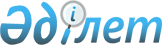 Инструкция О порядке исчисления средней заработной платы работников организаций
					
			Утративший силу
			
			
		
					Утверждена Министерством труда и социальной защиты населения Республики Казахстан 5 сентября 1997 г. N 3 и Министерством финансов Республики Казахстан от 18 сентября 1997 г. N 17/8340. Зарегистрирована в Министерстве юстиции Республики Казахстан 9 октября 1997 г. N 384. Утратила силу - приказом Министра труда и соцзащиты населения РК 1 февраля 2001 N 24-п и Министра финансов РК от 28 февраля 2001г. N 99 (Извлечение из приказа см. ниже)



                                      Извлечение из приказа Министра труда и               




                                      соцзащиты населения РК 1.2.2001 N 24-п               




                                и Министра финансов РК от 28.02.2001г. N 99              








          "В соответствии с постановлением Правительство Республики Казахстан 




от 29 декабря 2000 года N 1942  
 P001942_ 
  "Об утверждении Инструкции о 
порядке исчисления средней заработной платы работников".
     1. Признать утратившей силу Инструкцию о порядке исчисления средней 
заработной платы работников организаций, утвержденную Министерством труда 
и социальной защиты населения Республики Казахстан от 5 сентября 1997 года 
N 3 и Министерством финансов Республики Казахстан от 18 сентября 1997 г. 
N 17/8340...

     Министр труда и                   Министр финансов 
социальной защиты населения           Республики Казахстан"
  Республики Казахстан
----------------------------------------------------------------------






          Настоящая Инструкция определяет правила исчисления средней
заработной платы работников организаций во всех случаях, кроме тех,
когда законодательством Республики Казахстан установлен специальный
порядок ее подсчета 
<*>
, и распространяется на все организации
независимо от форм собственности.




          Примечание. Специальный порядок подсчета средней заработной платы
установлен при назначении пенсий.




          1. Для исчисления средней заработной платы работников
организаций расчетным периодом являются 12 календарных месяцев (с
1-го до 1-го числа), предшествующих событию 
<**>
, с которым связана
соответствующая выплата.




          Примечание. Под событием понимается уход работника в отпуск,
увольнение работника и другие случаи, связанные с выплатой средней
заработной платы.




          Для работников, проработавших в данной организации менее года,
средняя заработная плата определяется за фактически проработанное
время.




          2. Для определения средней заработной платы работников
организаций используется средний дневной заработок либо средний
часовой заработок.




          При определении среднего дневного (часового) заработка из
расчетного периода исключаются нерабочие праздничные дни,
установленные законодательством Республики Казахстан.




          2.1. Средний дневной заработок во всех случаях, кроме оплаты
отпуска и выплаты компенсации за неиспользованный отпуск,
определяется путем деления начисленной суммы заработной платы в
расчетном периоде на количество рабочих дней, исходя из
установленной законодательством Республики Казахстан по календарю
продолжительности рабочей недели.




          Размер средней заработной платы конкретного работников
определяется путем умножения среднего дневного заработка на
количество дней, подлежащих оплате.




          2.2. При суммированном учете рабочего времени для исчисления
средней заработной платы конкретного работника используется средний
часовой заработок.




          Средний часовой заработок рассчитывается путем деления суммы
начисленной заработной платы в расчетном периоде на количество
рабочих часов в этом периоде согласно ежегодному балансу рабочего
времени по производственному календарю.




          Размер средней заработной платы конкретного работника
определяется путем умножения среднего часового заработка на
количество рабочих часов в периоде, подлежащем оплате.




          3. Средний дневной заработок  для оплаты отпуска и выплаты
компенсации за неиспользованный отпуск определяется, исходя из
заработной платы, за 12 календарных месяцев, предшествующих месяцу
ухода в отпуск (с 1-го по 1-е число).




          В тех случаях, когда работник перед уходом в отпуск проработал
менее года в организации, средняя заработная плата, сохраняемая за
время отпуска, определяется исходя из заработка календарных месяцев
работы, предшествующих месяцу ухода в отпуск (с 1 по 1 число).




          Средний дневной заработок для оплаты отпусков и выплаты
компенсации за неиспользованный отпуск исчисляется:




          1) если весь расчетный период отработан полностью, путем
деления начисленной суммы заработной платы в расчетном периоде на
12 и на:




          - среднемесячное число рабочих дней согласно ежегодному балансу
рабочего времени по производственному календарю (например 25,33 -
среднемесячное число рабочих дней в расчете на 1997 год) при оплате
отпуска, установленного в рабочих днях;




          - среднемесячное число календарных дней (например, 29,56 -
среднемесячное число календарных дней в расчете на 1997 год) при
оплате отпуска, установленного в календарных днях;




          2) если каждый из двенадцати месяцев расчетного периода
отработан не полностью, путем деления начисленной суммы заработной
платы за проработанное время на:




          - количество рабочих дней по календарю шестидневной рабочей
недели, приходящихся на отработанное время (при предоставлении
отпуска в рабочих днях);




          - количество календарных дней, приходящихся на отработанное
время (при предоставлении отпуска в календарных днях).




          Оплата учебных отпусков производится в порядке,
предусмотренном пунктом 3 настоящей Инструкции.




          Порядок оплаты отпуска при пятидневной рабочей неделе с двумя
выходными днями либо при сокращенной рабочей неделе, установленной в
организации, производится в порядке, предусмотренном пунктом 3
настоящей Инструкции.




          4. Из расчетного периода для подсчета средней заработной платы
исключается время, а также выплаченные суммы, когда:




          работнику выплачивается или сохраняется средняя заработная
плата в соответствии о законодательством Республики Казахстан;




          работник получал пособие по государственному социальному
страхованию (по временной нетрудоспособности, по беременности, и
родам и т.п.).




          5. Премии и другие выплаты стимулирующего характера,
предусмотренные системой оплаты труда, включаются при подсчете
средней заработной платы по времени начисления, а годовые премии и
вознаграждения за выслугу лет учитываются в размере 1\12 за каждый
месяц расчетного периода.




          6. При исчислении средней заработной платы учитываются выплаты,
включаемые в фонд заработной платы в соответствии с пунктом 6.1 с
учетом подп. 49.3, 49.7 (кроме подп. 49, 52, 55, 57, 58) и
подпунктом 59 пункта 6.2 Инструкции по статистике численности и
заработной платы работающих по найму, дополненной и переработанной,
утвержденной постановлением Национального статистического агентства
Республики Казахстан от 19 декабря 1996 г. N 50  
 V960244_ 
  (регистр. N 244 
от 16 января 1997 г.).








					© 2012. РГП на ПХВ «Институт законодательства и правовой информации Республики Казахстан» Министерства юстиции Республики Казахстан
				